Инструкция по регистрации и работе в личном кабинете WebexЭлектронный адрес, указанный при регистрации будет использоваться:для входа в личный кабинетдля оповещения о планировании или изменении мероприятийНе  рекомендуется использовать официальный электронный адрес учреждения,  в качестве логина личного кабинета, т. к. он размещен в свободном доступе и поэтому считается скомпрометированнымПорядок регистрации:Отправить на электронный адрес anosonov@kmiac.ru запрос на создание личного кабинета с электронной почты, на которую будет регистрироваться личный кабинет. В запросе должно быть указано наименование Вашей организации. 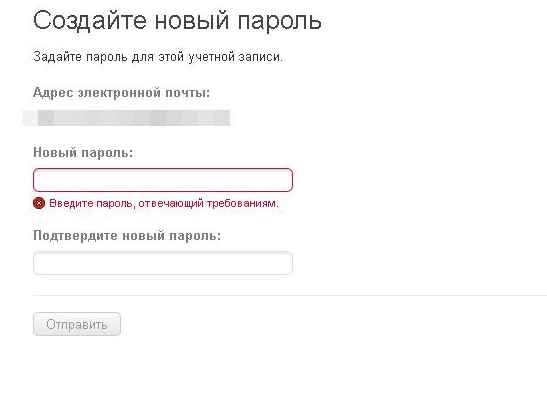 После активации Администратором ВКС личного кабинета на указанный адрес будет отправлено письмо, с предложением создать пароль для личного кабинета (Рисунок 1). Язык пароля английский. Минимальная длина пароля 6 символов, из них минимум 1 буква. Пароли чувствительны к регистру.Начало  работы в личном кабинете:Адрес ресурса Webex в сети интернет https://wbx.kmiac.ru/ (рекомендуется использовать браузер Google Chrome)После первого входа в личный кабинет Вам будет предложено провести начальную настройку:Выбрать язык (Рисунок 2) 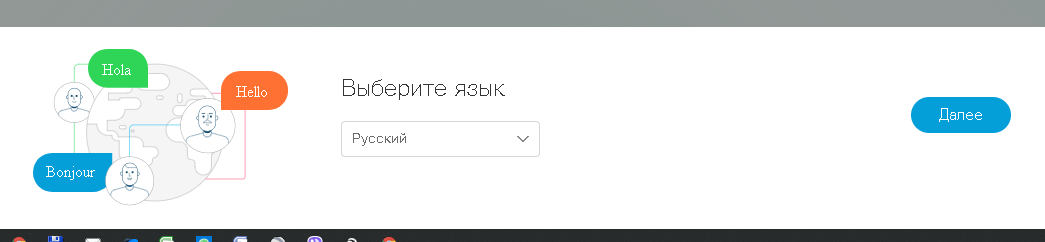 Добавить логотип учреждения (Рисунок 3)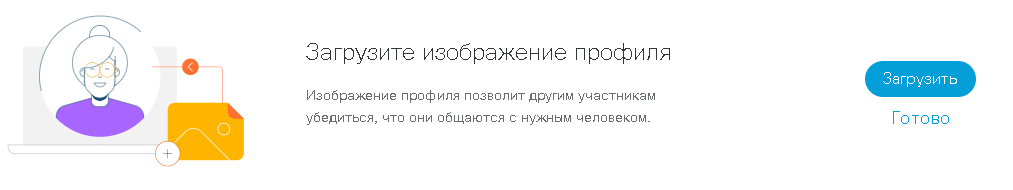 Рекомендуется добавить логотип для быстрой идентификации Вашего учреждения в списке участников при проведении видеоконференций.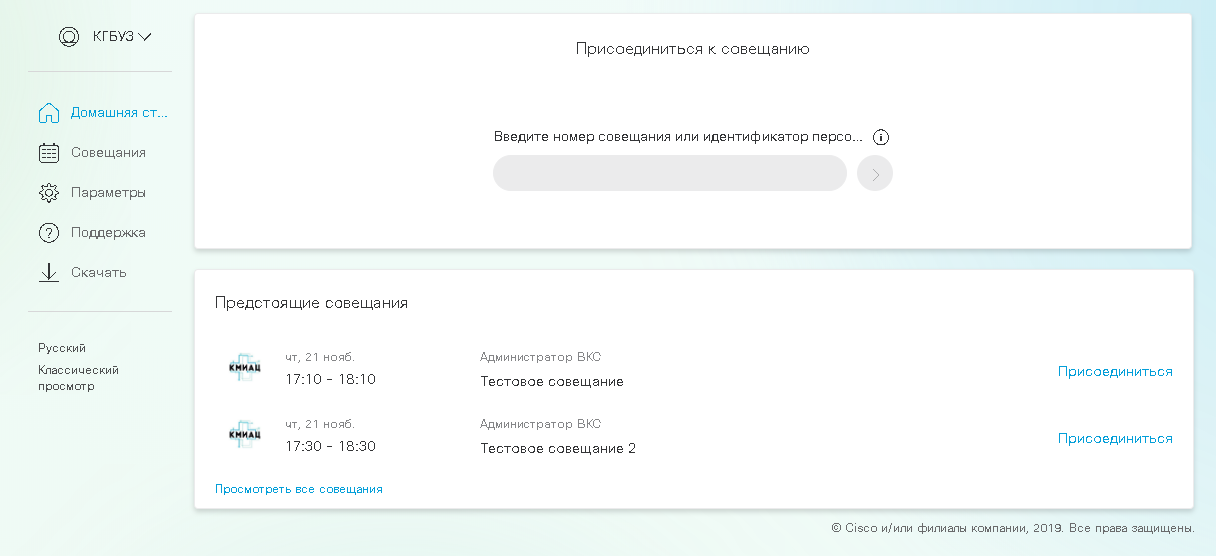 На Рисунке 4 представлен внешний вид личного кабинетаДля быстрой идентификации Вашего учреждения в списке участников при проведении видеоконференций не рекомендуется менять название вашего профиля, созданное Администратором ВКС. Администратор ВКС оставляет за собой право менять названия профилей В разделе «Совещания» отображаются видеоконференции, на которые Вы приглашены.Подключение к видеоконференции:Перейти на сайт ВКС Министерства здравоохранения Красноярского края (wbx.kmiac.ru) и авторизоваться в личном кабинете (Рисунки 5,6).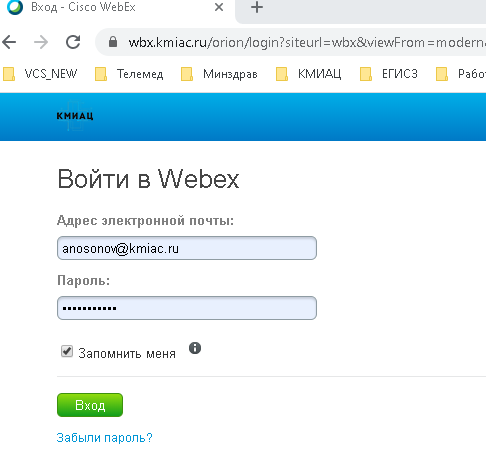 Рисунок 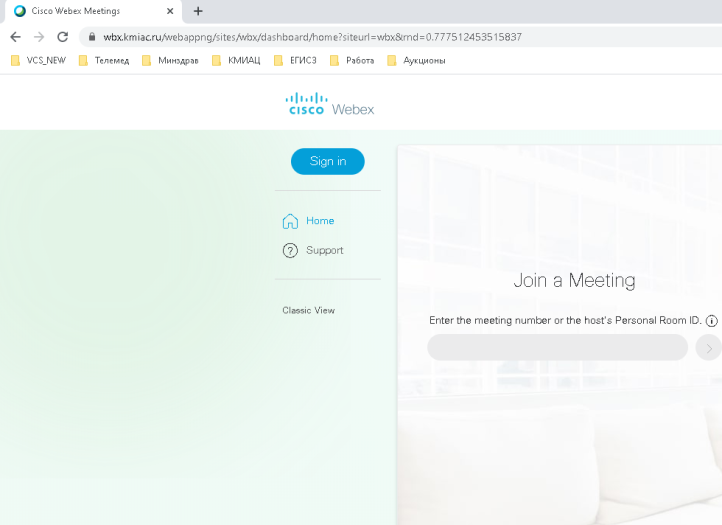 	В списке предстоящих совещаний выбрать нужное совещание и нажать «Присоединиться…» (Рисунки 7, 8)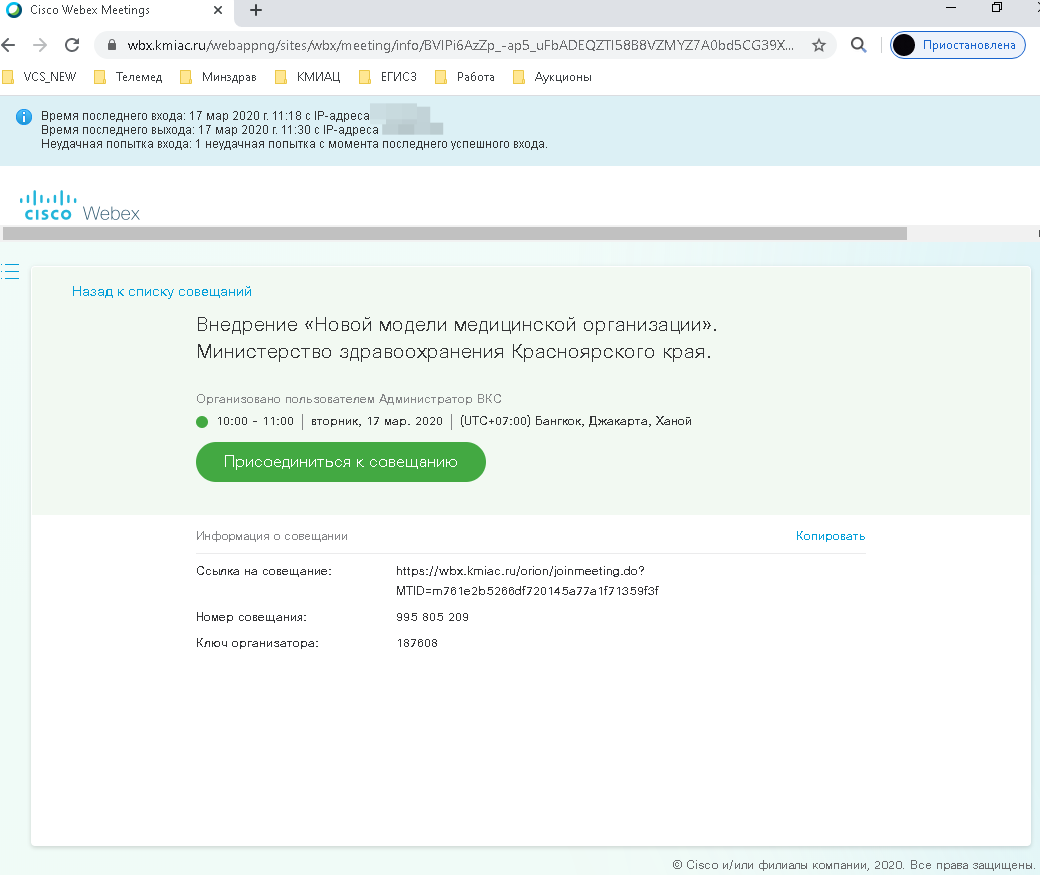 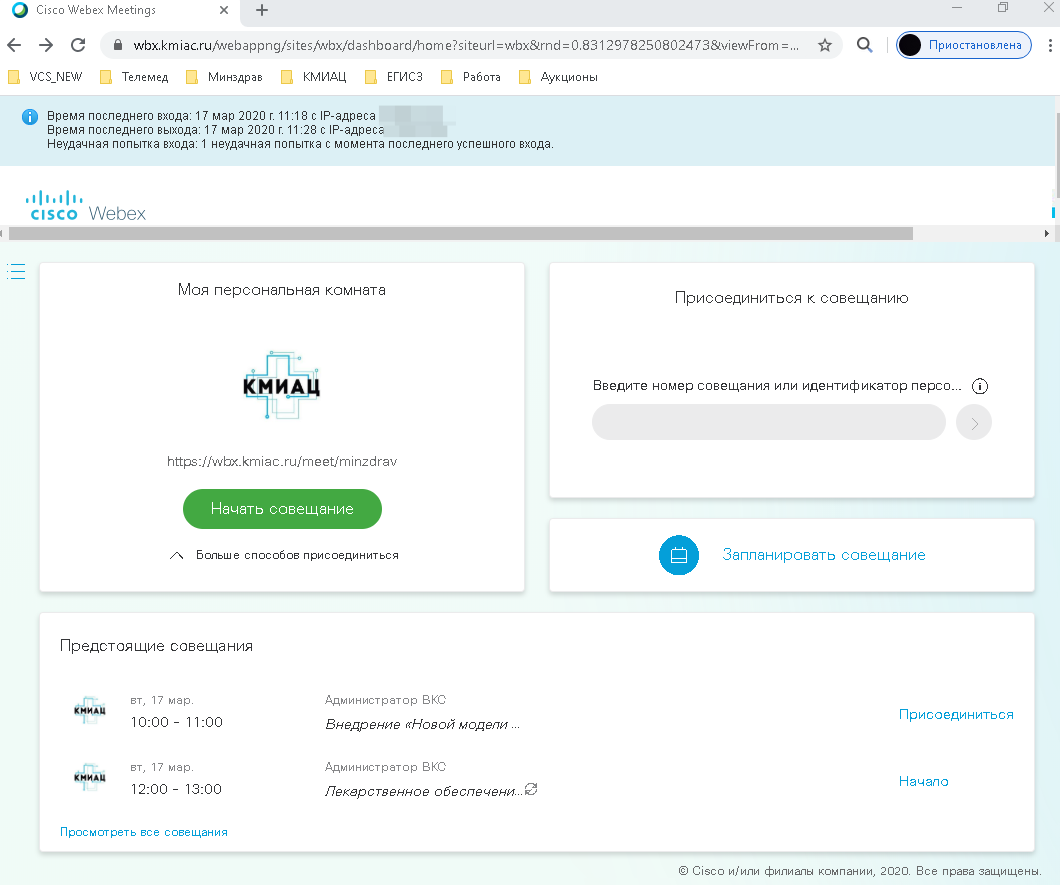 При первом подключении Вам будет предложено настроить компьютер для доступа к Видеоконференциям. Установите плагин  для браузера (Рисунки 9, 10)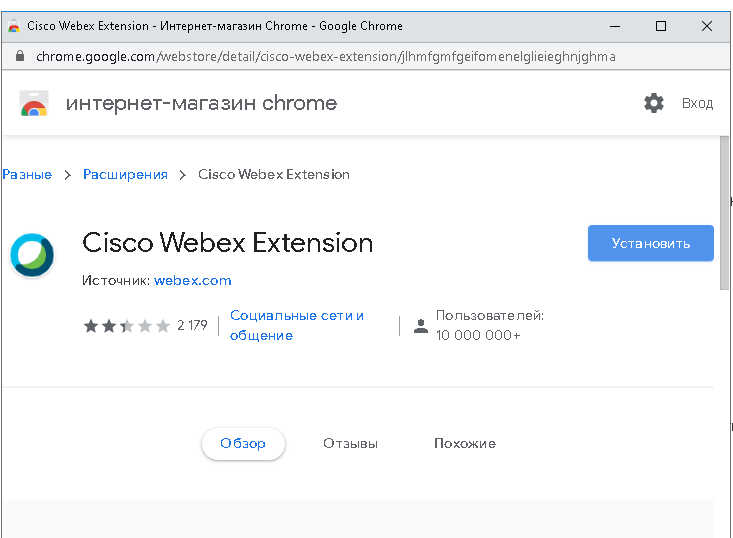 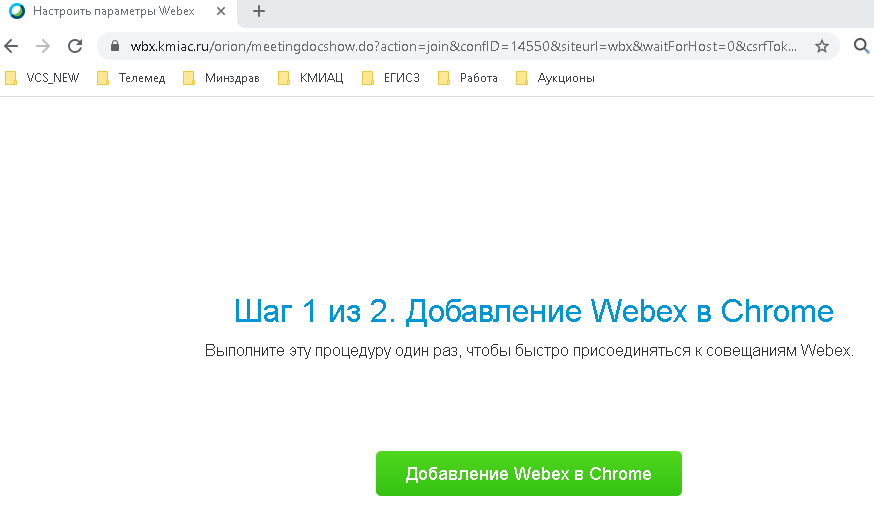 Установите приложение Webex (Рисунок 11)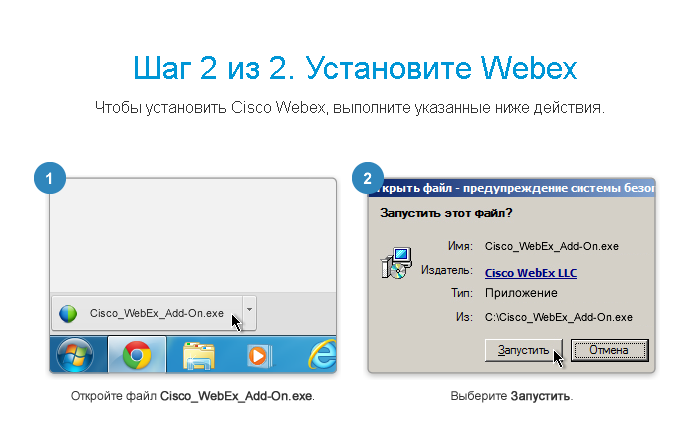 При последующих подключениях вход в видеоконференцию будет происходить сразу после перехода по ссылке «Присоединиться…»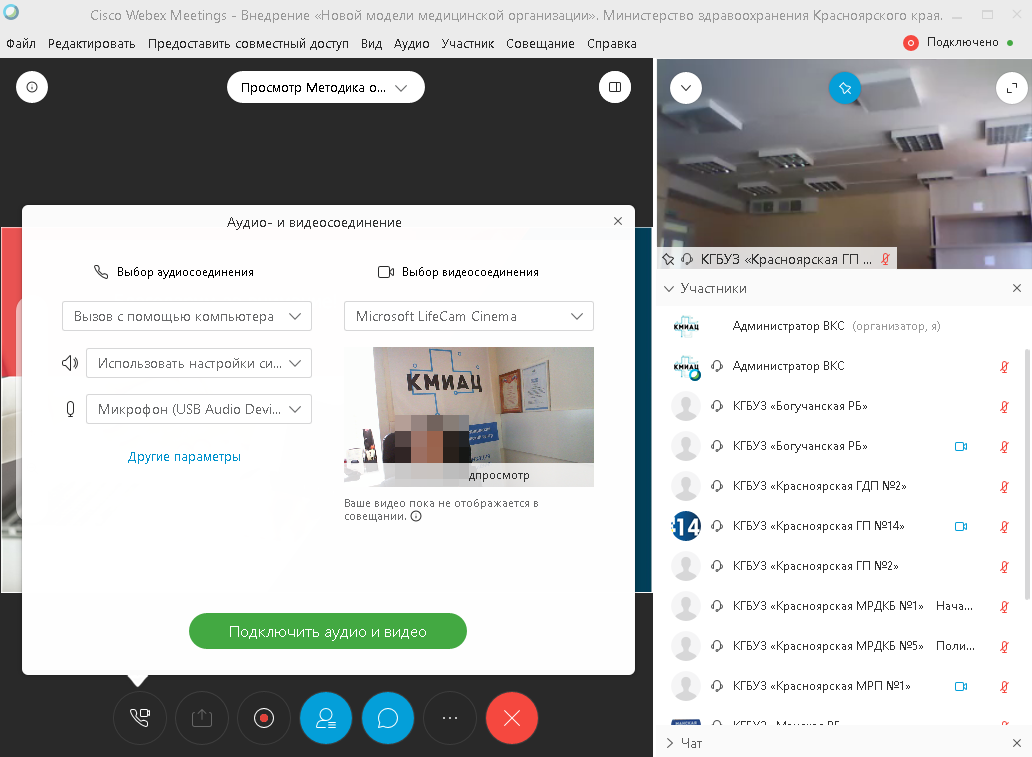 После подключения к видеоконференции включите аудио и видео (Рисунок 12). Участники без аудио или видеосвязи будут отключены от видеоконференции. По умолчанию при подключении к видеоконференции Ваш микрофон выключен. Для для избежания эффекта эха, включайте микрофон только когда Вы выступаете.  При необходимости показа в видеоконференций медиаконтента (презентаций, документов, графиков, видеороликов и т. п.) сообщайте об этом администратору ВКС заранее по тел. 227-26-72, на электронный адрес anosonov@kmiac.ru или во время технического включения. Техническое включение за 30 мин. до начала мероприятия. До технического включения ссылка для присоединения к видеоконференции неактивна.